Муниципальное бюджетное общеобразовательное учреждение «Кириковская средняя школа».РАБОЧАЯ ПРОГРАММАпо предмету  «История» для учащихся 11 класса муниципального бюджетного общеобразовательного учреждения «Кириковская средняя  школа»Составил:  учитель первой  квалификационной категории  Сластихина Елена Петровна.Срок реализации: 1 год2022-2023учебный год1.Пояснительная запискаНастоящая рабочая программа по предмету   «История»  для учащихся 11 класса муниципального бюджетного общеобразовательного учреждения «Кириковская средняя школа» разработана на основании учебного плана  10-11 классов муниципального бюджетного общеобразовательного учреждения  «Кириковская  средняя  школа» на 2022-2023 учебный год в режиме работы пятидневной рабочей недели, основной образовательной программы среднего общего образования муниципального бюджетного общеобразовательного учреждения «Кириковская средняя школа» от 31 августа 2020 года, утвержденной приказом по учреждению № 188-ОД от 02.09.2020, федерального государственного образовательного стандарта среднего общего образования (Утвержден приказом Министерства образования и науки Российской Федерации от 17 мая 2012 г. № 413 с изменениями и дополнениями), положения о рабочей программе педагога  муниципального бюджетного общеобразовательного учреждения «Кириковская средняя  школа» реализующего предметы, курсы и дисциплины общего образования от 30 мая 2019 года.   Настоящая программа рассчитана  на пятидневную рабочую неделю и написана с учетом требований, Постановления Главного государственного санитарного врача РФ от 28 сентября 2020 г. N 28 "Об утверждении санитарных правил СП 2.4.3648-20 "Санитарно-эпидемиологические требования к организациям воспитания и обучения, отдыха и оздоровления детей и молодежи"Рабочая программа по истории опирается на УМК Волобуева О. В., Клокова В. А., Пономарёва М. В., (Россия и мир – учебник для общеобразовательных учреждений для 11 класса/ / М.: Дрофа, 2016г. Рабочая программа в 11 классе рассчитана на 68 учебных часов в год, 2 часа в неделю. Промежуточная аттестация проводится в форме исследовательской работы по истории.Промежуточная аттестация по истории проводится в форме исследовательской работы. Курс «История. Россия и мир» отражает основные этапы, процессы, события истории нашего отечества и зарубежных стран с древнейших времен до начала XXI века. В центре курса находится история России, что и определяет его структуру. Знание прошлого своей Родины необходимо каждому гражданину Российской Федерации, поэтому материал по отечественной истории занимает столь большое место в учебнике. Изучение истории в старшей школе на базовом уровне направлено на достижение следующей цели: Систематизация и закрепление имевшихся ранее и полученных в ходе изучения данного курса исторических знаний учащихся.Задачи курса:1.Обобщить знания на теоретическом уровне;2.Сформировать представление о мировом историческом процессе в его единстве и многообразии;3.Сформировать у учащихся историческое мышление, понимание причинно-следственных связей, умения оперировать основными научными понятиями;4.Создать условия для того, чтобы учащиеся осознали место России в истории человечества, взаимосвязь истории страны с мировой историей, вклад России в мировую культуру;5.Воспитать у учащихся гуманистическое видение мира, неприятие всех проявлений дискриминации, уважение к другим культурам;6.Сформировать у учащихся гражданских идеалов и патриотических чувств.2. Планируемые результаты освоения предмета.В процессе изучения курса учащиеся должны овладеть следующими умениями:    - анализировать исторические явления, процессы, факты;   - обобщать и систематизировать полученную информацию;   - давать на основе анализа конкретного материала научные объяснения сущности фактов и связей между ними;    - определять личную точку зрения, уметь её формулировать и аргументировать, осуществлять оценочные суждения;   - обладать необходимыми коммуникативными умениями: владеть устной и письменной речью, вести диалог, выступать с докладами, сообщениями.Требования к уровню подготовки учащихся, обучающихся по данной программезнать/понимать:   - основные факты, процессы и явления, характеризующие целостность и системность отечественной и всемирной истории;   - периодизацию всемирной и отечественной истории;   - современные версии и трактовки важнейших проблем отечественной и всемирной истории;   - историческую обусловленность современных общественных процессов;   - особенности исторического пути России, ее роль в мировом сообществе;уметь:   - проводить поиск исторической информации в источниках разного типа;   - критически анализировать источник исторической информации (характеризовать авторство источника, время, обстоятельства и цели его создания);   - анализировать историческую информацию, представленную в разных знаковых системах (текст, карта, таблица, схема, аудиовизуальный ряд);   - различать в исторической информации факты и мнения, исторические     описания и исторические объяснения;   - устанавливать причинно-следственные связи между явлениями, пространственные и временные рамки изучаемых исторических  процессов и явлений;   - участвовать в дискуссиях по историческим проблемам, формулировать собственную позицию по обсуждаемым вопросам, используя для аргументации исторические сведения;   - представлять результаты изучения исторического материала в формах конспекта, реферата, рецензии;использовать приобретенные знания и умения в практической деятельности и повседневной жизни для:   - определения собственной позиции по отношению к явлениям современной жизни, исходя из их исторической обусловленности;   - использования навыков исторического анализа при критическом восприятии получаемой извне социальной информации;   - соотнесения своих действий и поступков окружающих с исторически возникшими формами социального поведения.3. Содержание учебного предмета.4. Тематическое планирование с указанием часов на освоение каждой темы.Необходима коррекция расписания в мае 2023г. на 3 часа5. Список литературы, используемый при оформлении рабочей программы.1. Сборник нормативных документов. История. – М.: Дрофа, 20152.Загладин Н.В. Всемирная история России и мира с древнейших времен до конца XX века. 11 класс3.Алексашкина Л.Н. Всеобщая история. 11 класс4.Сахаров А.Н. История России с древнейших времен до конца XVI века. 10 класс5.Сахаров А.Н. История России XVII - XIX века. 10 класс.6.Павленко Н.И. История России с древнейших времен до конца 17 века. 10 класс. Профильный уровень. – М: Дрофа, 2007.7.Павленко Н.И. История России 20 век.11 класс. Профильный уровень. – М: Дрофа, 2007.8.Большая историческая энциклопедия для школьников и студентов. M. 2003.9.Волобуев О.В., Клоков В.А., Пономарев M.В. и др. Россия и мир. ХХ в. M. ,2016.10.Загладин Н.В. История России и мира  в ХХ веке. M.2002. 11.Словарь терминов и понятий по отечественной истории ХХ века \ Научный ред. В.Кривошеев. – М., 2003.12.Хрестоматия по истории России: ХХ век /Сост. А.А. Данилов, Л.Г. Косулина. – М.: Просвещение, любое издание.СОГЛАСОВАНО:заместитель директора по учебно-воспитательной работе Сластихина Н.П._______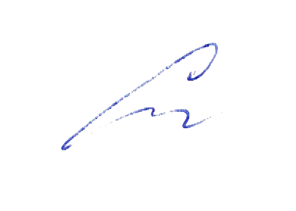 «31» августа 2022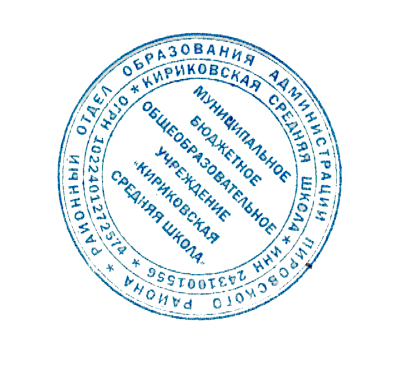 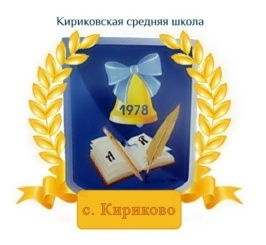 УТВЕРЖДАЮ:Директор муниципального бюджетного общеобразовательного учреждения «Кириковская средняя школа»_________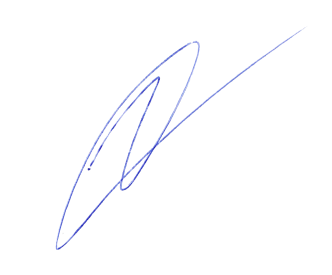 Ивченко О.В.«31» августа 2022 года№ п/пТема разделаКоличество часов1Введение 1 час2Тема 1 Россия и мир в начале XX века 17 часов3Тема 2. Мир в межвоенный период 12 часов4Тема 3. Вторая мировая война 7 часов5Тема 4. Россия и мир во второй половине XX века Биополярный мир и «холодная война» 13 часов6Тема 5.Россия в современном мире 9 часов7Тема 6.  Развитие науки и культуры в XX веке.6 часов8Итоговое повторение4 часа№ п\пТема урокаКоличество часовДата1Тема 1. Россия и мир в начале  20 века. Введение1ч02.09.22г.2Новые тенденции в развитие общества1 ч05.09.22г.3Первая российская революция1ч09.09.22г.4Первая российская революция1ч12.09.22г.5Российское общество и реформы1ч16.09.22г.6Семинарское занятие«Первая российская революция и реформы»1ч19.09.22г.7Россия в системе мирового рынка и международных союзов1ч23.09.22г.8Урок обобщения по теме 11ч26.09.22г.9-10Тема 2. Мировая война и революционные потрясенияПервая мировая война2ч30.09.22г.03.10.22г.11-12Российская революция 1917 года2ч07.10.22г.10.10.22г.13-14Гражданская война в России2ч14.10.22г.17.10.22г.15Семинарское занятие«Победа большевиков в России: причины и последствия»1ч21.10.22г.16От Российской республики Советов к СССР1ч24.10.22г.17Послевоенное урегулирование и революционные события в Европе1ч28.10.22г.18Семинарское занятие «Новая политическая карта Европы»1ч07.11.22г.19Урок обобщения по теме 21ч11.11.22г.20Тема 3.Мир в межвоенный периодМировой экономический кризис1ч14.11.22г.21Тоталитарные режимы в Европе1ч16.11.22г.22Модернизация в странах Востока1ч21.11.22г.23Урок обобщения по теме 31ч25.11.22г.24Тема 4.Социалистический эксперимент в СССРСоветская страна в годы НЭПа1ч28.11.22г.25-26Пути большевистской модернизации2ч02.12.22г.05.12.22г.27-28СССР в системе международных отношений2ч09.12.22г.12.12.22г.29Урок обобщения по теме 41ч16.12.22г.30Семинарское занятие «Тоталитарные режимы: происхождение, сущность, типология»1ч19.12.22г.31Тема 5.Вторая мировая войнаАгрессия Гитлеровской Германии1ч23.12.22г.32СССР накануне Великой Отечественной войны1ч26.12.22г.33Начало Великой Отечественной войны1ч09.01.23г.34Коренной перелом1ч13.01.23г.35Семинарское занятие «Человек на войне»1ч16.01.23г.36Победа Антигитлеровской коалиции1ч20.01.23г.37Урок обобщения по теме 51ч23.01.23г.38Тема 6.Биополярный мир и «холодная война»Начало противостояния1ч27.01.23г.39Мир на грани ядерной войны1ч30.02.23г.40От разрядки к новому противостоянию1ч03.02.23г.41Урок обобщения по теме 61ч06.02.23г.42Тема 7.СССР и социалистические страны ЕвропыСССР: от Сталина к началу десталинизации1ч10.02.23г.43Кризис «развитого социализма»1ч13.02.23г.44Семинарское занятие «Хрущёв и Брежнев: судьба реформ»1ч17.02.23г.45Социализм в Восточной Европе1ч20.02.23г.46Урок обобщения по теме 71ч27.02.23г.47Тема 8.Запад и «третий мир» во второй половине 20 векаОбщественно-политическое развитие Запада в 40-60-х годах1ч03.03.23г.48Научно-техническая революция и общество в 70-80-х гг.1ч06.03.23г.49-50Страны Азии, Африки и Латинской Америки2ч10.03.23г.13.03.23г.51Урок обобщения по теме 81ч17.03.23г.52Тема 9.Россия в современном миреСССР в период «перестройки»1ч20.04.23г.53Крах социализма в Восточной Европе1ч24.04.23г.54-55Становление новой России2ч03.04.23г.07.04.23г.56-57Российская Федерация: новые рубежи в политике и экономике2ч10.04.23г.14.04.23г.58Мир на пороге XXI века1ч17.04.23г.59Урок обобщения по теме 91ч21.04.23г.60Тема 10. Духовная жизньРазвитие научной мысли1ч24.04.23г.61Научно-технический прогресс1ч28.04.23г.62Промежуточная аттестация в форме исследовательской работы05.05.23г.63Основные тенденции развития мировой художественной культуры1ч12.05.23г.64Российская культура «серебряного века»1ч15.05.23г.65Российская культура «серебряного века»1ч19.05.23г.66Урок повторение1ч.67Урок повторение1ч.68Итоговое повторение1ч.